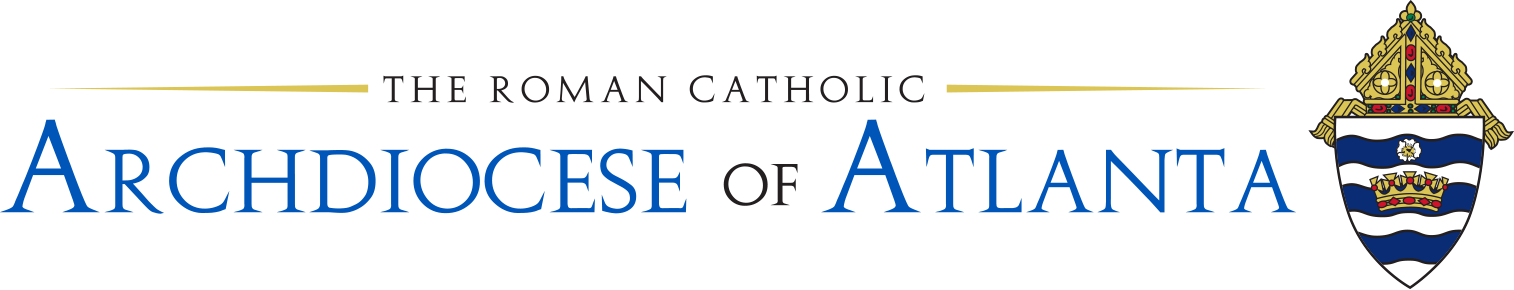 Parish Name Days of BroadcastTime of BroadcastLanguages of BroadcastBroadcast linkCathedral of Christ the KingSunday10:30 a.m.Englishhttp://bit.ly/2w1jjmECatholic Church of St. AnnSunday8:30 a.m. and 6 p.m.Englishhttp://bit.ly/3aP3cY1Christ Our King and SaviorTuesday-SundayTuesday- Friday at 9:00 a.m.Saturday 5 p.m. Sunday 9 a.m. and 11:45 a.m. (Spanish)English & Spanishhttp://bit.ly/2W5TD2KHoly Trinity Sunday-SaturdayMonday- Thursday: 9 a.m.Tuesday & Wednesday:  6:30 p.m.Friday: noon & 6:30 p.m.Saturday: 9 a.m., 4 p.m. 5:30 p.m.Sunday: 7:15 a.m.8:45 a.m.10:30 a.m.12:15 p.m.1:45 p.m. (Spanish)4:30 p.m.English & Spanishhttp://bit.ly/2vTyEpsOur Lady of Lourdes2nd & 4th Sunday of the month10:30 a.m.Englishhttp://bit.ly/2vTyEpsPrince of PeaceSaturday & SundaySaturday: 5 p.m. Sunday: 8 a.m.10 a.m.12:30 p.m.2:30 p.m. (Spanish) 5:30 p.m. English and Spanishhttp://bit.ly/3aOdeIRSt. Philip Benzie EverydayWeekdays: 8:30 a.m.Wed. 7 p.m.,Thurs 7:30 p.m.Saturday:  8:30 a.m. and 4 p.m.Sundays: 7:30 a.m. 9 a.m.10:45 a.m.12:30 p.m.5 p.m. every second Sunday at 2:30 pmEnglishSpanishFrenchhttp://bit.ly/2TZ1lZTSt. Clare of Assisi Sunday10:30 a.m. noon (Spanish)English and Spanishhttp://bit.ly/2TSJjsihttp://bit.ly/2Q61j1iSaint LawrenceSaturday & SundaySaturday: 5 p.m. & 7 p.m. (Spanish) Sunday:8 a.m.10 a.m.12 p.m.3 p.m. (Spanish) 5 p.m.English and Spanishhttp://bit.ly/2w12bgPThe Shrine of Immaculate ConceptionSaturday & SundaySaturday: 4 p.m.Sunday: 8:30 a.m. 11 a.m.Englishhttp://bit.ly/3cTdTuq